Pielikums Jūrmalas domes 2023.gada __.oktobrasaistošajiem noteikumiem Nr.__ (protokols Nr._, _.punkts)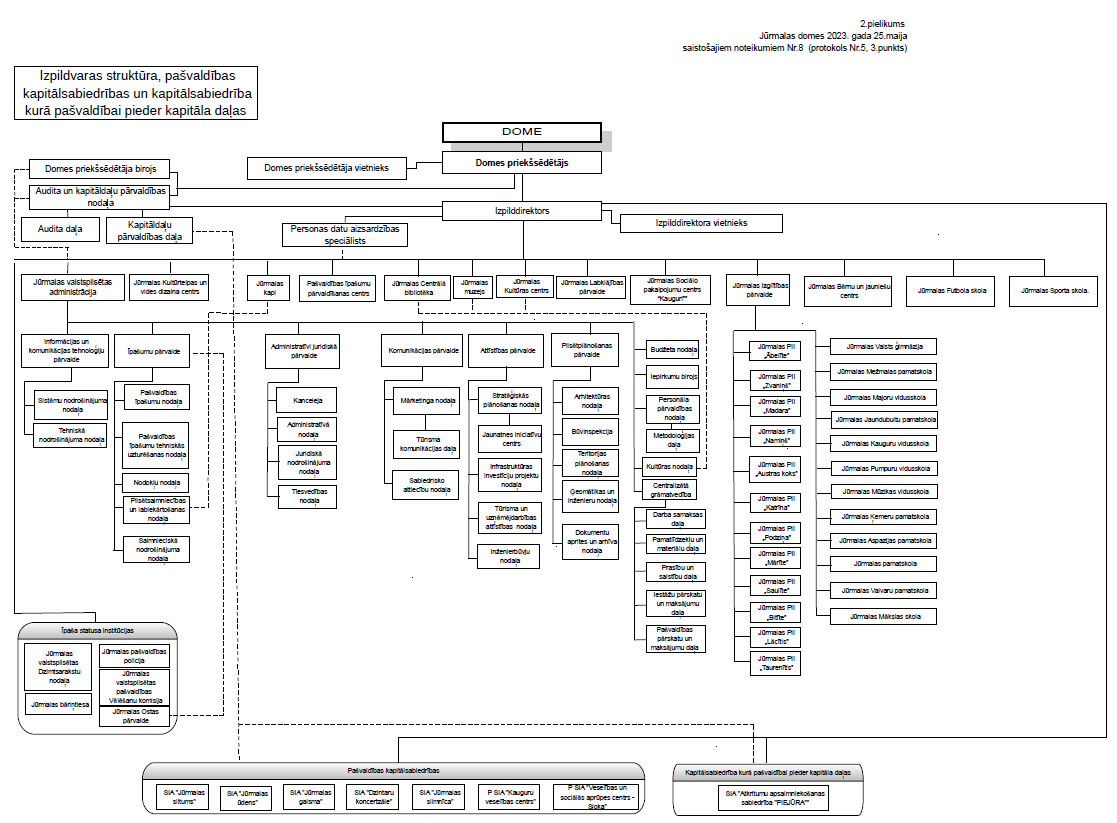 